PRESENTACIÓNEs responsabilidad del titular de cada dependencia la expedición del Manual de Organización, por lo que se emite este manual que documenta la organización actual del Instituto de la Mujer presentando de manera general la normatividad, estructura orgánica, organigrama, atribuciones, funciones, procedimientos y servicios que le permitan cumplir con los objetivos del Plan Municipal de Desarrollo.El presente Manual quedará al resguardo del Instituto de la Mujer; las revisiones y actualizaciones se harán anualmente, de requerirse antes de lo señalado, se deberán solicitar a la Comisión Edilicia correspondiente con su respectiva justificación, previa autorización del Director General.MISIÓN Y VISIÓN DEL GOBIERNO MUNICIPAL DE JUANACATLÁN JALISCO Es muy importante el conocer, comprender y contribuir a que la misión y visión institucional se fortalezcan a través de cada uno de los Servidores Públicos, por lo que a continuación se presentan a fin de unificar nuestra esencia y compromiso con los ciudadanos.MISIÓNSer un Gobierno responsable y comprometido en la prestación de servicios públicos de calidad, seguridad y sustentabilidad de los recursos,  ofreciendo especial atención a los sectores más vulnerables de la población para mejorar su calidad de vida. Lo anterior, sin perder el sentido de calidez, y austeridad propias de un gobierno ciudadano.VISIÓNSer un municipio que brinde respeto y dignificación de las personas, que cuente con servicios públicos de calidad, con espacios públicos para el sano esparcimiento, con desarrollo armónico y sustentable, con seguridad para sus habitantes y que a su vez propicie una mejor calidad de vida.POLÍTICAS GENERALES DE USO DEL MANUAL DE ORGANIZACIÓN1. El Manual de Organización debe estar disponible para consulta del personal que labora en el Gobierno Municipal de Juanacatlán así como de la ciudadanía en general.2. El Funcionario de primer nivel y/o Director del área responsable de la elaboración y del contenido del manual es el encargado de difundir al personal interno el presente documento, así mismo en los casos en que se actualice el documento informarles oportunamente.3. El Manual de Organización es un documento oficial e institucional, el cual  debe presentar las firmas de autorización de los siguientes funcionarios:Presidente MunicipalSecretario GeneralTitular de la Coordinación PolíticaDirector General al que pertenece la Dirección o Jefatura de ÁreaDirector de la Unidad de PlaneaciónDirector o Jefe de Área que elabora el documento4. El manual contiene un cuadro de control ubicado en la parte inferior del manual con las siguientes especificaciones:Fecha de elaboración:	Día, mes y año en que se elaboró la 1ª versión del manual. Para las áreas que lo elaboren por primera vez éste será el manual vigente.Fecha de actualización: 	Día, mes y año de la versión más reciente y vigente del manual para las áreas que lo actualicen.Número de actualización: 	Número consecutivo que representa las veces en que el manual se ha actualizado y que va en relación con el campo de “Fecha de actualización”.Código del manual:	Código asignado al Manual de Organización y representado por las iniciales (MO), seguidas de una referencia a la dirección ya sea nombre completo o abreviado (AAAAAA) a la que pertenece y finaliza con el año en el que se elaboró el documento (BBBB).Nota: 	En ausencia de los puntos 3 y 4 de este apartado, se considerará al documento en periodo de revisión y actualización y se considerará oficial a partir de que cuente con las firmas de autorización correspondientes.OBJETIVOS DEL MANUAL DE ORGANIZACIÓNEste Manual de Organización es un documento normativo e informativo, cuyos objetivos son:•	Capitalizar el conocimiento humano generado durante la presente administración.•	Mostrar la organización del Instituto de la Mujer.•	Servir de marco de referencia y guía para llevar a cabo el trabajo diario de cada unidad, orientadas a la consecución de los objetivos de la dependencia además de contribuir a  la división del trabajo, capacitación y medición de su desempeño.•	Delimitar las responsabilidades y competencias de todas las áreas que componen la organización, para detectar omisiones y evitar duplicidad de funciones, que repercutan en el uso indebido de los recursos.•	Actuar como medio de información, comunicación y difusión para apoyar la inducción del personal de nuevo ingreso al contexto de la institución.•	Contribuir a fundamentar los programas de trabajo y presupuestos de las dependencias.•	Describir los procesos sustantivos del Instituto de la Mujer, así como los procedimientos que lo conforman y sus operaciones en forma ordenada, secuencial y detallada.•	Implementar formalmente los métodos y técnicas de trabajo que deben seguirse para la realización de las actividades. •	Otorgar al servidor público una visión integral de sus funciones y responsabilidades operativas al ofrecerle la descripción del procedimiento en su conjunto, así como las interrelaciones de éste con otras unidades de trabajo para la realización de las funciones asignadas.•	Describir los servicios vitales del Instituto de la Mujer, especificando sus características, requerimientos y estándares de calidad que contribuyan a garantizar a los usuarios la prestación de los servicios en tiempo y forma.ESTRUCTURA ORGÁNICAAgregar la información de la organización del área según lo establecido en el reglamento orgánico municipal por ejemplo:De acuerdo a lo establecido en el Artículo 158 del Reglamento Orgánico del Gobierno y la Administración Pública del Municipio de Juanacatlán Jalisco, para el cumplimiento de sus funciones y obligaciones quedó establecida la Dirección del Instituto de la Mujer  como parte de la Oficialía Mayor Administrativa. La estructura aprobada para el Instituto de la Mujer es la siguiente:OFICIALÍA MAYOR ADMINISTRATIVAInstituto de la Mujer JuanacatlenseORGANIGRAMAMAPA DEL MUNICIPIO Y CROQUIS DE UBICACIÓNMapa del Municipio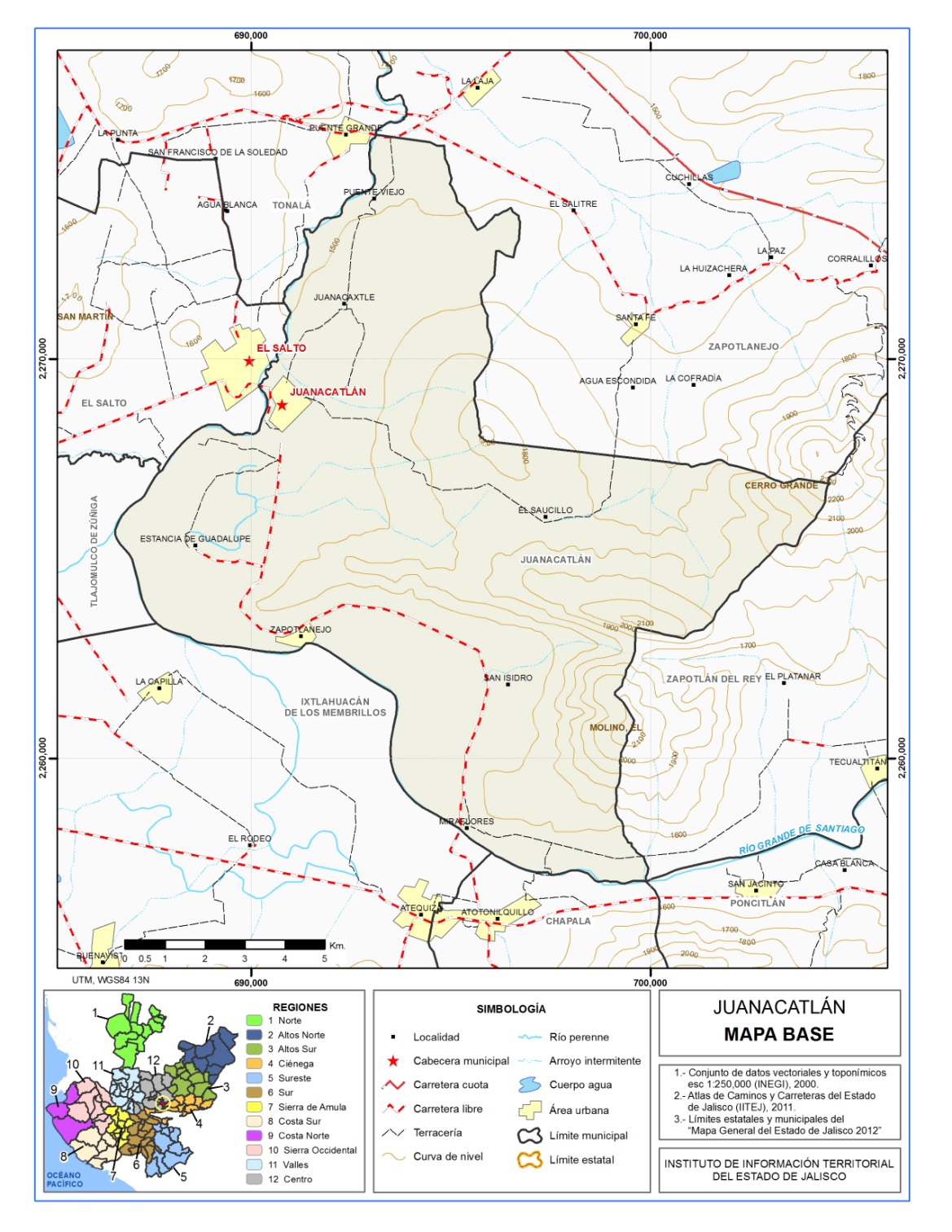 *Fuente: Instituto de Información Territorial del Estado de Jalisco, IITEJ; 2012Croquis de ubicación 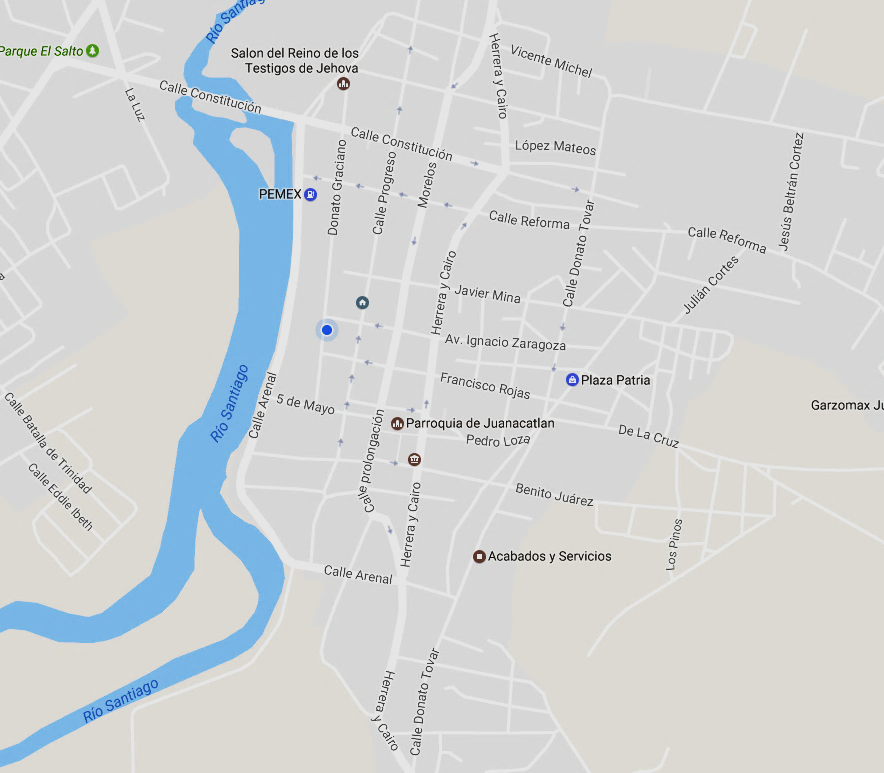 Dirección de la Dirección del Instituto de la MujerHerrera y Cairo #84, Col. Centro, Juanacatlán, Jal.Ubicación: Planta alta. MARCO NORMATIVOConstitución Política de los Estados Unidos Mexicanos.Constitución Política del Estado de Jalisco.Ley de Gobierno y la Administración Pública Municipal del Estado de Jalisco.Ley para los Servidores Públicos del Estado de Jalisco y sus Municipios.Ley de Catastro Municipal del Estado de Jalisco.Ley de Hacienda Municipal del Estado de Jalisco. Ley de Ingresos Municipal vigente por el periodo correspondiente.Código Civil del Estado de Jalisco.Código de Procedimientos Civiles del Estado de Jalisco.Reglamento Orgánico del Gobierno y la Administración Pública del Municipio de Juanacatlán Jalisco.Norma Oficial Mexicana 046- Violencia Familiar, Sexual y Contra las MujeresLey General para la Igualdad entre Mujeres y HombresLey General de Acceso de las Mujeres a una Vida Libre de ViolenciaLey Estatal para la Igualdad entre Mujeres y HombresLey de Acceso de las Mujeres a una Vida Libre de Violencia del Estado de JaliscoLey de Atención a Víctimas del Estado de JaliscoReglamento de la Ley de Acceso de las Mujeres a una Vida Libre de Violencia del Estado de JaliscoReglamento Municipal para la Igualdad entre Mujeres y Hombres del Municipio de JuanacatlánATRIBUCIONESOBJETIVOS Y FUNCIONES DE LAS UNIDADES ORGÁNICASDirección del Instituto de la MujerObjetivo General: Prevenir y erradicar la violencia en contra de las mujeres de Juanacatlán.Implementar medidas que contribuyan a disminuir y eliminar la violencia contra las mujeres juanacatlenses.Promover medidas tendientes a impulsar y asegura las perspectivas de equidad de género en todas las aéreas de Administración Pública Municipal.Funciones:Estudiar y proponer al Pleno del Ayuntamiento los planes y programas que contribuyan al buen desempeño del Instituto Municipal de la Mujer.Supervisar los trabajos de los organismos municipales en la materia Gestionar y proponer medidas y programas coadyuven a que en todo el municipio se respete la equidad de género.Procurar que el Gobierno Municipal establezca vínculos a través de las áreas correspondientes con las demás autoridades y organismos estatales, nacionales e internacionales encargados de promover la equidad de género.Proponer, analizar y dictaminar las iniciativas en materia de igualdad de oportunidades para las mujeres y los hombres en el Municipio.Participar en la elaboración de formas y procedimientos que promuevan la igualdad real entre hombres y mujeres en el acceso al trabajo, a la seguridad social y a la educación.Analizar y realizar propuestas de políticas públicas, tendientes a garantizar la equidad entre la mujer y el hombre en todos los aspectos; sociales, laborales y económicos, con el objeto de garantizar la igualdad y la tolerancia, así como evitar la discriminación al respecto.En general proponer todas las medidas que se estimen necesarias para orientar la policía democrática de los sistemas de Equidad de Género y dar cumplimiento a la Legislación vigente y en la materia.DESCRIPCIÓN DE LOS PUESTOSPara llevar a cabo sus funciones, la Dirección cuenta con los siguientes puestos autorizados para el área:Ficha técnica y descripción de los puestosSERVICIOSCatálogo de ServiciosServiciosPROCESOSModelo de ProcesosPOLÍTICAS DE LOS PROCESOS Y PROCEDIMIENTOSINVENTARIO GENERAL DE LOS PROCESOS Y PROCEDIMIENTOSDESCRIPCIONES NARRATIVASFORMATOS DE PROCEDIMIENTOS E INSTRUCTIVOSGLOSARIOViolencia: Acción y efecto de violentar o violentarse.Género: Grupo al que pertenecen los seres humanos de cada sexo, entendido este desde un punto de vista sociocultural en lugar de exclusivamente biológico.Empoderamiento: Adquisición de poder e independencia por parte de un grupo social desfavorecido para mejorar su situación.AUTORIZACIONESEste Manual se utorizó mediante la sesión **** de cabildo celebrada con fecha de **********Fecha de autorización por cabildo: dd/mm/aaaaÁreaNombre del PuestoNúmero de puestosTipo de puestoTipo de puestoJornada en horasÁreaNombre del PuestoNúmero de puestosConfianzaBaseJornada en horasDirección de Instituto de la MujerDirectora (o)General1X30TotalesTotales110Datos del puesto:Datos del puesto:Datos del puesto:Datos del puesto:Datos del puesto:Datos del puesto:Datos del puesto:Datos del puesto:Datos del puesto:Nombre del puesto Nombre del puesto Nombre del puesto Nombre del puesto Nombre del puesto Directora del Instituto de la MujerDirectora del Instituto de la MujerDirectora del Instituto de la MujerDirectora del Instituto de la MujerTipo de plazaTipo de plazaTipo de plazaTipo de plazaTipo de plazaConfianzaConfianzaConfianzaConfianzaCorresponde al área deCorresponde al área deCorresponde al área deCorresponde al área deCorresponde al área deOficialía Mayor AdministrativaOficialía Mayor AdministrativaOficialía Mayor AdministrativaOficialía Mayor AdministrativaMisión del puesto:Misión del puesto:Misión del puesto:Misión del puesto:Misión del puesto:Misión del puesto:Misión del puesto:Misión del puesto:Misión del puesto:Impulsar iniciativas para prevenir y erradicar la violencia contra las mujeres , en todas sus formas y expresiones, mediante la implementación de medidas que contribuyan a hacer visible estas que coadyuven a que en todo el municipio se respete la equidad de géneroImpulsar iniciativas para prevenir y erradicar la violencia contra las mujeres , en todas sus formas y expresiones, mediante la implementación de medidas que contribuyan a hacer visible estas que coadyuven a que en todo el municipio se respete la equidad de géneroImpulsar iniciativas para prevenir y erradicar la violencia contra las mujeres , en todas sus formas y expresiones, mediante la implementación de medidas que contribuyan a hacer visible estas que coadyuven a que en todo el municipio se respete la equidad de géneroImpulsar iniciativas para prevenir y erradicar la violencia contra las mujeres , en todas sus formas y expresiones, mediante la implementación de medidas que contribuyan a hacer visible estas que coadyuven a que en todo el municipio se respete la equidad de géneroImpulsar iniciativas para prevenir y erradicar la violencia contra las mujeres , en todas sus formas y expresiones, mediante la implementación de medidas que contribuyan a hacer visible estas que coadyuven a que en todo el municipio se respete la equidad de géneroImpulsar iniciativas para prevenir y erradicar la violencia contra las mujeres , en todas sus formas y expresiones, mediante la implementación de medidas que contribuyan a hacer visible estas que coadyuven a que en todo el municipio se respete la equidad de géneroImpulsar iniciativas para prevenir y erradicar la violencia contra las mujeres , en todas sus formas y expresiones, mediante la implementación de medidas que contribuyan a hacer visible estas que coadyuven a que en todo el municipio se respete la equidad de géneroImpulsar iniciativas para prevenir y erradicar la violencia contra las mujeres , en todas sus formas y expresiones, mediante la implementación de medidas que contribuyan a hacer visible estas que coadyuven a que en todo el municipio se respete la equidad de géneroImpulsar iniciativas para prevenir y erradicar la violencia contra las mujeres , en todas sus formas y expresiones, mediante la implementación de medidas que contribuyan a hacer visible estas que coadyuven a que en todo el municipio se respete la equidad de géneroFunciones sustantivas:Funciones sustantivas:Funciones sustantivas:Funciones sustantivas:Funciones sustantivas:Funciones sustantivas:Funciones sustantivas:Funciones sustantivas:Funciones sustantivas:#Principales actividades que realizaPrincipales actividades que realizaPrincipales actividades que realizaPrincipales actividades que realizaPrincipales actividades que realizaPrincipales actividades que realizaPrincipales actividades que realizaPrincipales actividades que realiza1Brindar apoyo a mujeres en estado de vulnerabilidadBrindar apoyo a mujeres en estado de vulnerabilidadBrindar apoyo a mujeres en estado de vulnerabilidadBrindar apoyo a mujeres en estado de vulnerabilidadBrindar apoyo a mujeres en estado de vulnerabilidadBrindar apoyo a mujeres en estado de vulnerabilidadBrindar apoyo a mujeres en estado de vulnerabilidadBrindar apoyo a mujeres en estado de vulnerabilidad2Asesorar a mujeres que se encuentren en situaciones críticasAsesorar a mujeres que se encuentren en situaciones críticasAsesorar a mujeres que se encuentren en situaciones críticasAsesorar a mujeres que se encuentren en situaciones críticasAsesorar a mujeres que se encuentren en situaciones críticasAsesorar a mujeres que se encuentren en situaciones críticasAsesorar a mujeres que se encuentren en situaciones críticasAsesorar a mujeres que se encuentren en situaciones críticas3Derivar los casos graves a las dependencias correspondientesDerivar los casos graves a las dependencias correspondientesDerivar los casos graves a las dependencias correspondientesDerivar los casos graves a las dependencias correspondientesDerivar los casos graves a las dependencias correspondientesDerivar los casos graves a las dependencias correspondientesDerivar los casos graves a las dependencias correspondientesDerivar los casos graves a las dependencias correspondientes4Gestionar programas de apoyo a la equidad de géneroGestionar programas de apoyo a la equidad de géneroGestionar programas de apoyo a la equidad de géneroGestionar programas de apoyo a la equidad de géneroGestionar programas de apoyo a la equidad de géneroGestionar programas de apoyo a la equidad de géneroGestionar programas de apoyo a la equidad de géneroGestionar programas de apoyo a la equidad de género5Proponer iniciativas en materia de igualdad de géneroProponer iniciativas en materia de igualdad de géneroProponer iniciativas en materia de igualdad de géneroProponer iniciativas en materia de igualdad de géneroProponer iniciativas en materia de igualdad de géneroProponer iniciativas en materia de igualdad de géneroProponer iniciativas en materia de igualdad de géneroProponer iniciativas en materia de igualdad de géneroRelación OrganizacionalRelación OrganizacionalRelación OrganizacionalRelación OrganizacionalRelación OrganizacionalRelación OrganizacionalRelación OrganizacionalRelación OrganizacionalRelación OrganizacionalPuesto al que reportaPuesto al que reportaPuesto al que reportaPuesto al que reportaOficialía MayorNúmero de personas a su cargoNúmero de personas a su cargoNúmero de personas a su cargo0Personal de confianza a su cargo Personal de confianza a su cargo Personal de confianza a su cargo Personal de confianza a su cargo 0Personal sindicalizado a su cargo Personal sindicalizado a su cargo Personal sindicalizado a su cargo 0Relaciones internasRelaciones internasRelaciones internasRelaciones internasDIF, Servicios Médicos Municipales, Seguridad Pública, Educación, Sindicatura.DIF, Servicios Médicos Municipales, Seguridad Pública, Educación, Sindicatura.DIF, Servicios Médicos Municipales, Seguridad Pública, Educación, Sindicatura.DIF, Servicios Médicos Municipales, Seguridad Pública, Educación, Sindicatura.DIF, Servicios Médicos Municipales, Seguridad Pública, Educación, Sindicatura.Relaciones externasRelaciones externasRelaciones externasRelaciones externasInstituto Jalisciense de la Mujer, NECAHUAL A.C.Instituto Jalisciense de la Mujer, NECAHUAL A.C.Instituto Jalisciense de la Mujer, NECAHUAL A.C.Instituto Jalisciense de la Mujer, NECAHUAL A.C.Instituto Jalisciense de la Mujer, NECAHUAL A.C.Perfil del puesto:Perfil del puesto:Perfil del puesto:Perfil del puesto:Perfil del puesto:Perfil del puesto:Perfil del puesto:Perfil del puesto:Perfil del puesto:Rango de edadRango de edadRango de edadRango de edad25-50EscolaridadEscolaridadBachilleratoBachilleratoEspecialidadEspecialidadGéneroGéneroMasculinoMasculinoFemeninoIndistintoXExperiencia Previa:Experiencia Previa:Experiencia Previa:Experiencia Previa:Experiencia Previa:Experiencia Previa:Experiencia Previa:Experiencia Previa:Experiencia Previa:TiempoTiempoTiempo3 años3 años3 años3 años3 años3 años¿En qué puestos?¿En qué puestos?¿En qué puestos?Instituciones Públicas o privadas dedicadas a la promoción de la igualdad de géneroInstituciones Públicas o privadas dedicadas a la promoción de la igualdad de géneroInstituciones Públicas o privadas dedicadas a la promoción de la igualdad de géneroInstituciones Públicas o privadas dedicadas a la promoción de la igualdad de géneroInstituciones Públicas o privadas dedicadas a la promoción de la igualdad de géneroInstituciones Públicas o privadas dedicadas a la promoción de la igualdad de géneroCompetencias:Competencias:Competencias:Competencias:Competencias:Competencias:Competencias:Competencias:Competencias:Conocimientos / AptitudesConocimientos / AptitudesAdministrativosProgramas y sistemas básicosViolencia y Equidad de géneroAdministrativosProgramas y sistemas básicosViolencia y Equidad de géneroAdministrativosProgramas y sistemas básicosViolencia y Equidad de géneroHabilidades / Actitudes-	Amabilidad-	Honestidad-	Disponibilidad-	Responsabilidad-	Objetividad-	Imparcialidad-	Discrecionalidad-	Liderazgo-	Trabajo bajo presión-	Solución de problemas-	Inteligencia emocional-	Manejo de personal-	Habilidad de negociación-	Facilidad de palabra-	Toma de decisiones-	Amabilidad-	Honestidad-	Disponibilidad-	Responsabilidad-	Objetividad-	Imparcialidad-	Discrecionalidad-	Liderazgo-	Trabajo bajo presión-	Solución de problemas-	Inteligencia emocional-	Manejo de personal-	Habilidad de negociación-	Facilidad de palabra-	Toma de decisiones-	Amabilidad-	Honestidad-	Disponibilidad-	Responsabilidad-	Objetividad-	Imparcialidad-	Discrecionalidad-	Liderazgo-	Trabajo bajo presión-	Solución de problemas-	Inteligencia emocional-	Manejo de personal-	Habilidad de negociación-	Facilidad de palabra-	Toma de decisionesAmbiente y Condiciones de TrabajoAmbiente y Condiciones de TrabajoAmbiente y Condiciones de TrabajoAmbiente y Condiciones de Trabajo50 % oficina, 50 % Trabajo de campo.50 % oficina, 50 % Trabajo de campo.50 % oficina, 50 % Trabajo de campo.50 % oficina, 50 % Trabajo de campo.50 % oficina, 50 % Trabajo de campo.Servicios y TrámitesPáginaAtención a mujeres víctimas de violencia14Nombre del Servicio o Tramite:Oficina responsable:Oficina responsable:Días y Horario de atención:Instituto de la Mujer JuanacatlenseInstituto de la Mujer JuanacatlenseLunes a Viernes de 9:00 a 15:00 horasDomicilio:Domicilio:Teléfono:Herrera y Cairo #84 Juanacatlán JaliscoHerrera y Cairo #84 Juanacatlán Jalisco33 37 32 3067Objetivo del servicio:Objetivo del servicio:Dirigido a:Atención a Mujeres Víctimas de ViolenciaAtención a Mujeres Víctimas de ViolenciaTodas las Mujeres del MunicipioRequisitos:Requisitos:Requisitos:Presentarse en las oficinas del Instituto de la Mujer y solicitar la asesoría para mujeres víctimas de violencia.Presentarse en las oficinas del Instituto de la Mujer y solicitar la asesoría para mujeres víctimas de violencia.Presentarse en las oficinas del Instituto de la Mujer y solicitar la asesoría para mujeres víctimas de violencia.Procedimiento a seguir por el ciudadano para obtener el servicio solicitadoProcedimiento a seguir por el ciudadano para obtener el servicio solicitadoProcedimiento a seguir por el ciudadano para obtener el servicio solicitado1.- Solicitar la asesoría por teléfono o presentarse en las oficinas del Instituto de la Mujer2.- Presentarse en las oficinas del Instituto de la Mujer para recibir la asesoría. 1.- Solicitar la asesoría por teléfono o presentarse en las oficinas del Instituto de la Mujer2.- Presentarse en las oficinas del Instituto de la Mujer para recibir la asesoría. 1.- Solicitar la asesoría por teléfono o presentarse en las oficinas del Instituto de la Mujer2.- Presentarse en las oficinas del Instituto de la Mujer para recibir la asesoría. Tiempo de respuesta:Costo:Forma de Pago:InmediatoGratuitoDocumento o comprobante a obtenerVigencia del Documento:Área de Pago:Políticas:Políticas:Políticas:Sólo se realizan asesorías en cuestiones de violencia a las mujeres y se derivan a las instituciones correspondientes, según sea el caso.Sólo se realizan asesorías en cuestiones de violencia a las mujeres y se derivan a las instituciones correspondientes, según sea el caso.Sólo se realizan asesorías en cuestiones de violencia a las mujeres y se derivan a las instituciones correspondientes, según sea el caso.Leyes, reglamentos y demás normas que le aplican:Leyes, reglamentos y demás normas que le aplican:Leyes, reglamentos y demás normas que le aplican:Ley General para la Igualdad entre Mujeres y HombresLey General de Acceso de las Mujeres a una Vida Libre de ViolenciaLey Estatal para la Igualdad entre Mujeres y HombresLey de Acceso de las Mujeres a una Vida Libre de Violencia del Estado de JaliscoLey de Atención a Víctimas del Estado de JaliscoReglamento de la Ley de Acceso de las Mujeres a una Vida Libre de Violencia del Estado de JaliscoReglamento Municipal para la Igualdad entre Mujeres y Hombres del Municipio de JuanacatlánLey General para la Igualdad entre Mujeres y HombresLey General de Acceso de las Mujeres a una Vida Libre de ViolenciaLey Estatal para la Igualdad entre Mujeres y HombresLey de Acceso de las Mujeres a una Vida Libre de Violencia del Estado de JaliscoLey de Atención a Víctimas del Estado de JaliscoReglamento de la Ley de Acceso de las Mujeres a una Vida Libre de Violencia del Estado de JaliscoReglamento Municipal para la Igualdad entre Mujeres y Hombres del Municipio de JuanacatlánLey General para la Igualdad entre Mujeres y HombresLey General de Acceso de las Mujeres a una Vida Libre de ViolenciaLey Estatal para la Igualdad entre Mujeres y HombresLey de Acceso de las Mujeres a una Vida Libre de Violencia del Estado de JaliscoLey de Atención a Víctimas del Estado de JaliscoReglamento de la Ley de Acceso de las Mujeres a una Vida Libre de Violencia del Estado de JaliscoReglamento Municipal para la Igualdad entre Mujeres y Hombres del Municipio de JuanacatlánProcedimientoPáginaEventos Temáticos (Día internacional de la Mujer, Día internacional para la eliminación de la violencia en contra de la mujer, Día Naranja)17Nombre del procesoNombre del procesoAtención a Mujeres víctimas de ViolenciaAtención a Mujeres víctimas de ViolenciaAtención a Mujeres víctimas de ViolenciaAtención a Mujeres víctimas de ViolenciaAtención a Mujeres víctimas de ViolenciaAtención a Mujeres víctimas de ViolenciaNombre del ProcedimientoNombre del ProcedimientoTrámite para solicitar asesoríaTrámite para solicitar asesoríaTrámite para solicitar asesoríaTrámite para solicitar asesoríaTrámite para solicitar asesoríaTrámite para solicitar asesoríaObjetivo y alcance del Proceso, Procedimiento o InstructivoObjetivo y alcance del Proceso, Procedimiento o InstructivoBrindar atención y erradicar la violencia en contra de las mujeres del Municipio de Juanacatlán.Brindar atención y erradicar la violencia en contra de las mujeres del Municipio de Juanacatlán.Brindar atención y erradicar la violencia en contra de las mujeres del Municipio de Juanacatlán.Brindar atención y erradicar la violencia en contra de las mujeres del Municipio de Juanacatlán.Brindar atención y erradicar la violencia en contra de las mujeres del Municipio de Juanacatlán.Brindar atención y erradicar la violencia en contra de las mujeres del Municipio de Juanacatlán.Dependencia, Dirección General o CoordinaciónDependencia, Dirección General o CoordinaciónInstituto de la Mujer JuanacatlenseInstituto de la Mujer JuanacatlenseInstituto de la Mujer JuanacatlenseInstituto de la Mujer JuanacatlenseInstituto de la Mujer JuanacatlenseInstituto de la Mujer JuanacatlenseDirección de Área responsable del ProcedimientoDirección de Área responsable del ProcedimientoInstituto de la Mujer JuanacatlenseInstituto de la Mujer JuanacatlenseInstituto de la Mujer JuanacatlenseInstituto de la Mujer JuanacatlenseInstituto de la Mujer JuanacatlenseInstituto de la Mujer JuanacatlenseClave de Responsable de actividadClave de Responsable de actividadA: Director, B: AuxiliarA: Director, B: AuxiliarA: Director, B: AuxiliarA: Director, B: AuxiliarA: Director, B: AuxiliarA: Director, B: AuxiliarNo.Descripción de la ActividadClave de Responsable de ActividadClave de Responsable de ActividadTiempo(dd/hh/mm)Tiempo(dd/hh/mm)Tiempo(dd/hh/mm)Formato o Instructivo utilizadoNo.Descripción de la ActividadABTiempo(dd/hh/mm)Tiempo(dd/hh/mm)Tiempo(dd/hh/mm)Formato o Instructivo utilizado1Solicitar la asesoría vía telefónica o presencial.X01/00/0001/00/0001/00/002Realizar cita para agendar la asesoría X00/00/1500/00/1500/00/153Confirmar asistencia a la asesoría solicitadaX00/00/1500/00/1500/00/154Asistir a la asesoría solicitadaX00/01/0000/01/0000/01/005Evaluar la situación de violencia sufridaX00/01/0000/01/0000/01/006Realizar la derivación correspondiente a Instituciones especializadasX01/00/0001/00/0001/00/007Finalización del trámiteX01/00/0001/00/0001/00/00Tiempo total del procedimientoTiempo total del procedimientoTiempo total del procedimientoTiempo total del procedimientoddhhmmTiempo total del procedimientoTiempo total del procedimientoTiempo total del procedimientoTiempo total del procedimiento030130Políticas del procedimiento o InstructivoPolíticas del procedimiento o InstructivoResultados Esperados.Resultados Esperados.Brindar asesorías a las mujeres juanacatlenses que sufren algún tipo de violencia, brindándoles los medios necesarios para que reciban la atención especializada que requieran a través de las diferentes Instituciones Públicas Estatales y Municipales.Brindar asesorías a las mujeres juanacatlenses que sufren algún tipo de violencia, brindándoles los medios necesarios para que reciban la atención especializada que requieran a través de las diferentes Instituciones Públicas Estatales y Municipales.Brindar asesorías a las mujeres juanacatlenses que sufren algún tipo de violencia, brindándoles los medios necesarios para que reciban la atención especializada que requieran a través de las diferentes Instituciones Públicas Estatales y Municipales.Brindar asesorías a las mujeres juanacatlenses que sufren algún tipo de violencia, brindándoles los medios necesarios para que reciban la atención especializada que requieran a través de las diferentes Instituciones Públicas Estatales y Municipales.Brindar asesorías a las mujeres juanacatlenses que sufren algún tipo de violencia, brindándoles los medios necesarios para que reciban la atención especializada que requieran a través de las diferentes Instituciones Públicas Estatales y Municipales.Brindar asesorías a las mujeres juanacatlenses que sufren algún tipo de violencia, brindándoles los medios necesarios para que reciban la atención especializada que requieran a través de las diferentes Instituciones Públicas Estatales y Municipales.Indicadores del Proceso.Indicadores del Proceso.Indicadores de Éxito.Indicadores de Éxito.Conclusión de las asesorías por parte de las solicitantesConclusión de las asesorías por parte de las solicitantesConclusión de las asesorías por parte de las solicitantesConclusión de las asesorías por parte de las solicitantesConclusión de las asesorías por parte de las solicitantesConclusión de las asesorías por parte de las solicitantesDocumentos de Referencia.Documentos de Referencia.Hoja de registro	Hoja de registro	Hoja de registro	Hoja de registro	Hoja de registro	Hoja de registro	Nombre del procesoNombre del procesoN/AN/AN/AN/AN/AN/ANombre del ProcedimientoNombre del ProcedimientoEventos Temáticos (Día internacional de la Mujer, Día internacional de la eliminación de la violencia en contra de la mujer, Día Naranja)Eventos Temáticos (Día internacional de la Mujer, Día internacional de la eliminación de la violencia en contra de la mujer, Día Naranja)Eventos Temáticos (Día internacional de la Mujer, Día internacional de la eliminación de la violencia en contra de la mujer, Día Naranja)Eventos Temáticos (Día internacional de la Mujer, Día internacional de la eliminación de la violencia en contra de la mujer, Día Naranja)Eventos Temáticos (Día internacional de la Mujer, Día internacional de la eliminación de la violencia en contra de la mujer, Día Naranja)Eventos Temáticos (Día internacional de la Mujer, Día internacional de la eliminación de la violencia en contra de la mujer, Día Naranja)Objetivo y alcance del Proceso, Procedimiento o InstructivoObjetivo y alcance del Proceso, Procedimiento o InstructivoConmemorar los días alusivos a la erradicación en contra de la violencia de las mujeres.Conmemorar los días alusivos a la erradicación en contra de la violencia de las mujeres.Conmemorar los días alusivos a la erradicación en contra de la violencia de las mujeres.Conmemorar los días alusivos a la erradicación en contra de la violencia de las mujeres.Conmemorar los días alusivos a la erradicación en contra de la violencia de las mujeres.Conmemorar los días alusivos a la erradicación en contra de la violencia de las mujeres.Dependencia, Dirección General o CoordinaciónDependencia, Dirección General o CoordinaciónInstituto de la Mujer JuanacatlenseInstituto de la Mujer JuanacatlenseInstituto de la Mujer JuanacatlenseInstituto de la Mujer JuanacatlenseInstituto de la Mujer JuanacatlenseInstituto de la Mujer JuanacatlenseDirección de Área responsable del ProcedimientoDirección de Área responsable del ProcedimientoInstituto de la Mujer JuanacatlenseInstituto de la Mujer JuanacatlenseInstituto de la Mujer JuanacatlenseInstituto de la Mujer JuanacatlenseInstituto de la Mujer JuanacatlenseInstituto de la Mujer JuanacatlenseClave de Responsable de actividadClave de Responsable de actividadA: Director, B: AuxiliarA: Director, B: AuxiliarA: Director, B: AuxiliarA: Director, B: AuxiliarA: Director, B: AuxiliarA: Director, B: AuxiliarNo.Descripción de la ActividadClave de Responsable de ActividadClave de Responsable de ActividadTiempo(dd/hh/mm)Tiempo(dd/hh/mm)Tiempo(dd/hh/mm)Formato o Instructivo utilizadoNo.Descripción de la ActividadABTiempo(dd/hh/mm)Tiempo(dd/hh/mm)Tiempo(dd/hh/mm)Formato o Instructivo utilizado1Conmemora eventos alusivos a la mujer. X01/00/0001/00/0001/00/002Gestiona mediante oficios, apoyos, servicios, atenciones y derivaciones a instituciones de gobierno, municipal, estatal y federal.X01/00/0001/00/0001/00/003Entrega oficios de solicitud de apoyos, servicios, atenciones y derivaciones a instituciones de gobierno, municipal, estatal y federal.X01/00/0001/00/0001/00/004Confirma asistencia de las instituciones que participarán con apoyos, servicios, atenciones y derivaciones.X01/00/0001/00/0001/00/005Gestiona espacio idóneo para llevar a cabo el evento.X01/00/0001/00/0001/00/006Confirma el espacio idóneo para llevar a cabo el evento.X01/00/0001/00/0001/00/007Gestiona mobiliario y el equipo necesario para llevar a cabo el evento.X01/00/0001/00/0001/00/008Confirma préstamo de mobiliario y equipo.X01/00/0001/00/0001/00/009Elabora el programa del evento a conmemorar.X01/00/0001/00/0001/00/0010Elabora ficha informativa del evento.X01/00/0001/00/0001/00/0011Envía ficha informativa del evento a la Oficialía Mayor Administrativa.X01/00/0001/00/0001/00/0012Realiza difusión acerca del evento a conmemorar.X01/00/0001/00/0001/00/0013Prepara material de apoyo, servicios y atenciones   y derivaciones del Instituto de la Mujer Juanacatlense.X01/00/0001/00/0001/00/0014Realiza montaje del mobiliario y equipo en el domicilio, día y hora del evento.X00/02/0000/02/0000/02/0015Recibe a ciudadanas.X00/00/3000/00/3000/00/3016Organiza a ciudadanas para su mejor atención.X00/00/1000/00/1000/00/1017Realiza acto protocolario (Inauguración y clausura del evento).X00/00/1000/00/1000/00/1018Imparte conferencias alusivas al evento.X00/02/0000/02/0000/02/0019Otorga poyos, servicios, atenciones y derivaciones en coordinación con otras instancias de gobierno.X00/01/0000/01/0000/01/0020Recibe, al término del evento, los formatos de registroX00/00/1000/00/1000/00/10Tiempo total del procedimientoTiempo total del procedimientoTiempo total del procedimientoTiempo total del procedimientoddhhmmTiempo total del procedimientoTiempo total del procedimientoTiempo total del procedimientoTiempo total del procedimiento140600Políticas del procedimiento o InstructivoPolíticas del procedimiento o InstructivoResultados Esperados.Resultados Esperados.Que las mujeres juanacatlenses sean empoderadas a través de actividades que reafirmen nuestra lucha contra la violencia de género.Que las mujeres juanacatlenses sean empoderadas a través de actividades que reafirmen nuestra lucha contra la violencia de género.Que las mujeres juanacatlenses sean empoderadas a través de actividades que reafirmen nuestra lucha contra la violencia de género.Que las mujeres juanacatlenses sean empoderadas a través de actividades que reafirmen nuestra lucha contra la violencia de género.Que las mujeres juanacatlenses sean empoderadas a través de actividades que reafirmen nuestra lucha contra la violencia de género.Que las mujeres juanacatlenses sean empoderadas a través de actividades que reafirmen nuestra lucha contra la violencia de género.Indicadores del Proceso.Indicadores del Proceso.Indicadores de Éxito.Indicadores de Éxito.Asistencia concurrida al eventoAsistencia concurrida al eventoAsistencia concurrida al eventoAsistencia concurrida al eventoAsistencia concurrida al eventoAsistencia concurrida al eventoDocumentos de Referencia.Documentos de Referencia.Formato de registroFormato de registroFormato de registroFormato de registroFormato de registroFormato de registroFIRMAS DE AUTORIZACIÓNFIRMAS DE AUTORIZACIÓNJ. Refugio Velázquez VallínSusana Meléndez VelázquezPresidente MunicipalSecretario GeneralLuis Sergio Venegas SuárezOfelia Luque MuñozSíndico MunicipalDirector del Área